Publicado en Valencia el 06/04/2013 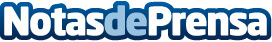 Mamimami.es abre sus puertas con una nueva forma de comprar y vender ropa para niñosEsta joven start-up valenciana inaugura su nuevo concepto de tienda online donde se fomenta el reciclaje de ropa para niños y otros productos como medio para combatir la crisis y optimizar los recursos de las economías domesticas.Datos de contacto:Ecaterina HaritonovaResponsable Mamimami.esNota de prensa publicada en: https://www.notasdeprensa.es/mamimamies-abre-sus-puertas-con-una-nueva-forma-de-comprar-y-vender-ropa-para-ninos Categorias: Emprendedores E-Commerce http://www.notasdeprensa.es